TUGAS AKHIRSISTEM INFORMASI PENERIMAAN SISWA BARU BERBASIS WEB DI SMA MUHAMMADIYAH KEBUMEN 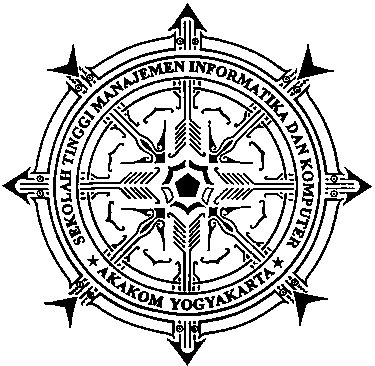 Disusun Oleh :MUH FAQIKHUDINNo.Mhs	:	083110081Jurusan	:	Manajemen Informatika Jenjang	:	Diploma Tiga (D3)SEKOLAH TINGGI MANAJEMEN INFORMATIKA DAN KOMPUTERAKAKOMYOGYAKARTA2011HALAMAN PENGESAHANJUDUL 	: Sistem Informasi Dan Penerimaan Siswa baru Berbasis Web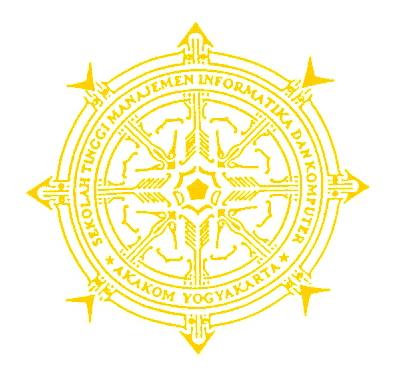 	  Di SMA Muhammadiyah Kebumen.NAMA 	: Muh FaqikhudinNIM			: 083110081JURUSAN		: Manajemen InformatikaJENJANG		: Diploma IIIMengesahkanDosen Pembimbing 1                                                        Dosen Pembimbing 2	       Badiyanto, S.Kom, M.Kom 					     Ir. Mashudi	Ketua Jurusan MI / D3Ir. Sudarmanto, M.TKATA PENGANTAR.Dengan mengucapkan puji syukur kehadirat Tuhan YME yang telah memberikan  rahmat dan penyertaan-Nya, sehingga penulis dapat menyelesaikan naskah Tugas Akhir yang berjudul “Sistem Informasi Penerimaan Siswa Baru Berabasis Web Di SMA Mumammadiyah Kebumen”. dengan baik. Adapun Tugas Akhir ini dibuat sebagai salah satu syarat untuk menyelesaikan studi jenjang Diploma Tiga jurusan Manajemen Informatika di Sekolah Tinggi Manajemen Informatika dan Komputer AKAKOM Yogyakarta.Dalam penyusunan Tugas Akhir ini mungkin tidak akan terlaksana tanpa dukungan, bimbingan dan petunjuk dari semua pihak yang telah membantu hingga dapat terselesaikan. Untuk itu pada kesempatan ini penulis ingin menyampaikan rasa terima kasih kepada :Tuhan YME yang atas kemurahanNya memberikan kemudahan sehingga  penulis dapat menjalani proses demi proses kehidupan ini.Bapak Sigit Anggoro, S.T, M.T., selaku Ketua Sekolah Tinggi Manajemen Informatika dan Komputer AKAKOM Yogyakarta.Bapak Drs.Berta Bednar, M.T., selaku Pembantu Ketua I, bidang akademik Sekolah Tinggi Manajemen Informatika dan Komputer AKAKOM Yogyakarta.Bapak Ir. Sudarmanto, M.T., selaku ketua jurusan Manajemen Informatika Diploma Tiga (D3) Sekolah Tinggi Manajemen Informatika dan Komputer AKAKOM Yogyakarta. Bapak Badiyanto,S.Kom, M.Kom, selaku dosen pembimbing yang telah membimbing, Bapak Ir.Mashudi, selaku dosen pembimbing, yang telah membimbing, mengarahkan dan membantu dalam penyusunan tugas akhir ini.Seluruh Dosen serta staf karyawan Sekolah Tinggi Manajemen Informatika dan Komputer AKAKOM Yogyakarta.Kedua orang tuaku dan seluruh keluargaku yang telah memberikan support.Teman-teman Manajemen Informatika Sekolah Tinggi Manajemen Informatika dan Komputer AKAKOM Yogyakarta. Penulis sadar  bahwa  dalam  penyelesaian  tugas   akhir   ini   masih   jauh   darikesempurnaan, karena itu  saran dan kritik guna penyempurnaan tugas akhir ini sangat Penulis harapkan.Akhir kata besar harapan penulis semoga pembuatan Tugas Akhir ini dapat bermanfaat dan berguna.Yogyakarta,  Juli 2011PenulisHALAMAN MOTTO “ Hidup adalah satu tujuan yang harus kita capai ”“ Semua Bisa dilakukan jika kita berusaha, karena hidup berawal dari mimpi”HALAMAN PERSEMBAHANTugas Akhir ini, saya persembahkan untuk :Allah SWT  yang telah memberikan Rahmat dan Hidayah-Nya sehingga Tugas Akhir ini dapat terselesaikan.Bapak dan Ibu Saya Yang telah Mendidik dan mendukung segala aktivitas yang saya lakukan.Kakak-kakak Saya yang selalu memberi motivasi kepada saya untuk terus belajar. Dosen Pembimbing TA bapak Badiyanto S.Kom, M.Kom ,  dan Bapak Ir. Mashudi. yang telah membimbing saya dan membantu terlaksananya TA  ini serta Keluarga STMIK AKAKOM yang telah memberikan ilmunya sehingga saya dapat membuat Tugas Akhir ini. Semua Teman-teman di STMIK AKAKOM yang selalu menemani dan membantu saya.Semua pihak yang mungkin terlupakan dan yang telah memberikan support, doa, dan segalanya buat saya.DAFTAR ISIHalHALAMAN JUDUL 		iHALAMAN PENGESAHAN		iiKATA PENGANTAR  		iiiHALAMAN MOTTO		vHALAMAN PERSEMBAHAN		viDAFTAR ISI 		  viiDAFTAR GAMBAR 		  xiDAFTAR TABEL 		  xiiiBAB 1PENDAHULUAN 		11.1	Latar Belakang Masalah 		11.2	Tujuan 		21.3	Batasan Masalah 		2BAB 2ANALISIS DAN PERANCANGAN 		42.1	Analisis Kebutuhan		4Perangkat Lunak		4Perangkat Keras		5User Yang Terlibat		52.2	Struktur Tabel		62.2.1	Tabel Calon Siswa 		62.2.2	Tabel Registrasi 		62.2.3	Tabel Tahun Ajaran		72.2.4	Tabel Batal		82.2.5	Tabel Admin	   82.3	Perancangan Basis Data 		92.4	Diagram Alir Sistem 		102.5	Rancangan Masukan 		12	2.5.1	Rancangan Masukan Login		12	2.5.2	Rancangan Masukan Pendaftaran 		13	2.5.3	Rancangan Masukan Registrasi		14	2.5.4	Rancangan Masukan Batal		14	2.5.5	Rancangan Masukan Tahun Ajaran		152.6	Rancangan Keluaran 		16	2.6.1	Rancangan Keluaran Pendaftaran Calon Siswa		16	2.6.2	Rancangan Keluaran Calon Siswa Yang Diterima		172.6.3	Rancangan Keluaran Calon Siswa Yang Ditolak		172.6.4	Rancangan Keluaran Registrasi		182.5.5	Rancangan Keluaran Pembatalan		182.6.6	Rancangan Keluaran Tahun Ajaran		19BAB 3IMPLEMENTASI		203.1	Cara Kerja Sistem		203.2	Halaman Depan		20	3.2.1	Halaman Profil Sekolah		21	3.2.2	Halaman Informasi		21		a. Jadwal		22		b. Siswa Mendaftar		23		c. Siswa Diterima		23	3.2.2	Halaman Galeri		243.3	Form Login Admin 		243.4	Halaman Administrator 		25	3.4.1	Form Pendaftaran		26	3.4.2	Tampil Data Calon Siswa		27		a. Lihat Detil Calon Siswa		27		b. Hapus Data Calon Siswa		28		c. Ubah Data Calon Siswa		28	3.4.3	Tampil Data Seleksi		29	3.4.4	Tampil Tahun Ajar		29		a. Form Tambah Tahun Ajar		30		b. Form Ubah Tahun Ajar		30	3.4.5	Tampil Registrasi		31		a. Lihat Detil Data Registrasi		31		b. Form Tambah Registrasi		323.4.6 Tampil Batal	 32		a. Form Tambah Batal		333.5	Laporan-laporan		33	3.5.1	Laporan Calon Siswa Yang Mendaftar		33	3.5.2	Laporan Pendaftaran Calon Siswa Yang Diterima		34	3.5.3	Laporan Pendaftaran Calon Siswa Yang Ditolak		35	3.5.4	Laporan Registrasi		36	3.5.5	Laporan Tahun Ajaran		36	3.5.6	Laporan Batal		37BAB IVPENUTUP	394.1	Kesimpulan		394.2	Saran 			39DAFTAR PUSTAKA LAMPIRANDAFTAR GAMBARGambar 2.1	Relasi Antar Tabel		9Gambar 2.2 	Diagram Alir Sistem		11Gambar 2.3	Rancangan Form Input Login		12Gambar 2.4	Rancangan input Pendaftaran		13Gambar 2.5	Rancangan input Registrasi		14Gambar 2.6	Rancangan input Pembatalan		15Gambar 2.7	Rancangan input Tahun Ajaran		15Gambar 2.8	Rancangan output Calon Siswa yang mendaftar		16Gambar 2.9	Rancangan output calon siswa yang diterima		17Gambar 2.10	Rancangan output calon siswa yang ditolak		17Gambar 2.11	Rancangan output Registrasi		18Gambar 2.12	Rancangan output Pembatalan		18Gambar 2.13 Rancangan output Tahun ajaran		19Gambar 3.1 	Halaman Depan		20Gambar 3.2	Halaman Profil Sekolah		21Gambar 3.3 	Halaman Informasi		22Gambar 3.4 	Jadwal		22Gambar 3.5 	Siswa Mendaftar		23Gambar 3.6	Siswa Diterima		23Gambar 3.7 	Halaman Galeri		24Gambar 3.8 	 Tampilan Form Login Admin		25Gambar 3.9	 Tampilan Validasi Kesalahan Login	25Gambar 3.10 Tampilan Halaman Administrasi	26Gambar 3.11 Form Pendaftaran	26Gambar 3.12 Tampil Data Calon Siswa	27Gambar 3.13 Tampil Detil Data Calon Siswa	28Gambar 3.14 Hapus Data Calon Siswa	28Gambar 3.15 Ubah Data Calon Siswa	29Gambar 3.16 Tampil Data Seleksi	29Gambar 3.17 Tampil Tahun Ajaran	30Gambar 3.18 Form Tambah Tahun Ajar	30Gambar 3.19 Form Ubah Tahun Ajar	31Gambar 3.20 Tampil Registrasi	31Gambar 3.21 Tampil Detil Data Registrasi	32Gambar 3.22 Form Tambah Registrasi	32Gambar 3.23 Tampil Batal	33Gambar 3.24 Form Tambah Batal	33Gambar 3.25 Laporan Calon Siswa yang Mendaftar	34Gambar 3.26 Laporan Calon Siswa yang Diterima	35Gambar 3.27 Laporan Calon Siswa yang Ditolak	35Gambar 3.28 Laporan Registrasi	36Gambar 3.29 Laporan Tahun Ajaran	37Gambar 3.30 Laporan Batal	38DAFTAR TABELTabel 2.1 Struktur Tabel Calon Siswa		6Tabel 2.2 Struktur Tabel Registrasi		6Tabel 2.3 Struktur Tabel Tahun Ajaran		7Tabel 2.4 Struktur Tabel Batal	  7Tabel 2.5 Struktur Tabel Admin		8